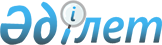 О признании утратившими силу некоторых постановлений акимата Павлодарской областиПостановление акимата Павлодарской области от 14 декабря 2015 года № 348/12      В соответствии с пунктом 8 статьи 37 Закона Республики Казахстан от 23 января 2001 года "О местном государственном управлении и самоуправлении в Республике Казахстан" акимат Павлодарской области ПОСТАНОВЛЯЕТ:

      1. Признать утратившими силу:

      постановление акимата Павлодарской области от 14 апреля 2015 года № 105/4 "Об утверждении Правил взимания платы за проезд по платной автомобильной дороге общего пользования областного и районного значения" (зарегистировано в Реестре государственной регистрации нормативных правовых актов за № 4475, опубликовано 29 мая 2015 года в газете "Регион");

      постановление акимата Павлодарской области от 14 апреля 2015 года № 106/4 "Об утверждении Правил и условий эксплуатации платных автомобильных дорог и мостовых переходов общего пользования областного и районного значения" (зарегистировано в Реестре государственной регистрации нормативных правовых актов за № 4476, опубликовано 29 мая 2015 года в газете "Регион").

      2. Контроль за исполнением настоящего постановления возложить на первого заместителя акима области Турганова Д.Н.


					© 2012. РГП на ПХВ «Институт законодательства и правовой информации Республики Казахстан» Министерства юстиции Республики Казахстан
				
      Исполняющий обязанности

      акима области

Д. Турганов
